ESTADO DE SANTA CATARINA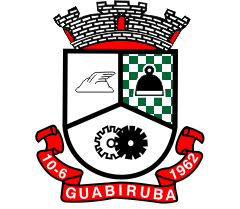 PREFEITURA MUNICIPAL DE GUABIRUBADEPARTAMENTO DE RECURSOS HUMANOSCNPJ: 83.102.368/0001-98Rua Brusque, 344 – Centro – CEP 88360-000 – GUABIRUBA – Santa Catarina Fone/Fax: (047) 3354-0141 – email: rh@guabiruba.sc.gov.br ––Home Page: www.guabiruba.sc.gov.br______________________________________________________________________EDITAL DE CONVOCAÇÃO 001/2017A PREFEITURA MUNICIPAL DE GUABIRUBA, Estado de Santa Catarina, no uso de suas atribuições e, em conformidade com o item 9.1 do Edital nº 001/2014, vem através deste CONVOCAR os classificados no Concurso Público nº 001/2014, para comparecerem ao Departamento de Recursos Humanos e assinarem o Termo de Posse, no prazo máximo de 15 dias contados da publicação desta convocação, conforme Parágrafo 1º - Artigo 15 da Lei 1453/2014.Segue abaixo quadro com os convocados bem como, os referidos cargos e classificação no certame:Guabiruba/SC, 16 de janeiro de 2017.CLASSIFICAÇÃOCARGONOME13ºCOZINHEIRA 40 HORASELENITA FANTONI SUTTER3ºSERVENTE DE ESCOLAMARCONDES CANDIDO DA SILVA8ºSERVENTE DE ESCOLAAGNALDA ALVES DE CARVALHO13ºSERVENTE DE ESCOLACRISTOFERSON RODRIGO DETOFFEL20ºSERVENTE DE ESCOLAPALMIRA TEREZINHA TRINDADE 28ºSERVENTE DE ESCOLAVALCELI SALVADOR12ºCOZINHEIRA 30 HORASSANDRA DE SOUZA1ºTECNICO EM SAUDE BUCALGABRIELA BUCCI